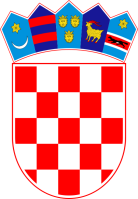            REPUBLIKA HRVATSKA KRAPINSKO – ZAGORSKA ŽUPANIJA                 OPĆINA HUM NA SUTLI                     OPĆINSKO VIJEĆE KLASA:               361-08/19-01/5 URBROJ:            2214/02-01-19-1 Hum na Sutli,    18. prosinca 2019.Na temelju članka 67. Zakona o komunalnom gospodarstvu (“Narodne novine” broj. 68/18, 110/18) i članka 15. Statuta općine Hum na Sutli ("Službeni glasnik KZŽ" br. 11/13, 7/18), Općinsko vijeće Općine Hum na Sutli na sjednici održanoj 17. prosinca 2019. godine donijelo je slijedećiProgramizgradnje javne rasvjete u 2020. godinite plan izgradnje javne rasvjete u 2021. i 2022. godini  I.A./ 2020. godinaPrišlin (crkva) – Mali Tabor (križ)Druškovec Humski: Lipnjak – KraljRusnica (DC 206) – BodrenMali Tabor - Mikša - raskršće Lugarić - CerovskiIzgradnja javne rasvjete financirat će se iz:proračuna jedinice lokalne samoupraveI.B./ 2021. godinaKlenovec Humski (Pivnica Cantina) - Majerić - RampaIzgradnja javne rasvjete financirat će se iz:proračuna jedinice lokalne samoupraveI.C./ 2022. godina1. Druškovec Humski (Ivić) - Grletinec (Škrablin)2. Strmec Humski (Kunštek Božo) – Strmec Humski (Irena Krklec)Izgradnja javne rasvjete financirat će se iz:proračuna jedinice lokalne samouprave II. Program izgradnje javne rasvjete naveden pod točkama I.A., I.B. i I.C. mijenjat će se:* ukoliko neće biti zadovoljeni tehnički uvjeti izgradnje. III. Program izgradnje javne rasvjete pod I.B. i I.C. podrobno će se definirati naknadno.IV. Ovaj Program izgradnje javne rasvjete u 2020. godini te plan izgradnje javne rasvjete u 2021. i 2022. godini objavljuje se u "Službenom glasniku Krapinsko-zagorske županije”.PREDSJEDNIKOPĆINSKOG  VIJEĆAGoran Križanec, ing.techn.inf.